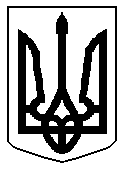 УКРАЇНАКІЦМАНСЬКА МІСЬКА РАДАЧЕРНІВЕЦЬКОГО РАЙОНУ ЧЕРНІВЕЦЬКОЇ ОБЛАСТІвул.Незалежності, .Кіцмань, Чернівецької обл.59300 тел.2-39-75, факс.2-39-75Email:04062127@mail.gov.uaР І Ш Е Н Н Я №116/12III (позачергової) сесії Кіцманської міської ради VІІI скликанняВід  24  грудня  2020 року                                                                                            м. КіцманьПро міський бюджет на 2021 рік 24521000000(Код бюджету)	Керуючись  Бюджетним кодексом України, пунктом 23 частини 1 статті 26 і статтею 61 Закону України «Про місцеве самоврядування в Україні», Кіцманська  міська  рада  ВИРІШИЛА:Визначити на 2021 рік:-  доходи міського  бюджету у сумі  159 532 821 гривень, у тому числі доходи загального фонду  міського бюджету 155  235 502  гривень, доходи спеціального фонду міського  бюджету  4 297 319    гривень,  згідно з додатком  1 до  цього рішення;-  видатки міського  бюджету у сумі  159  532  821   гривень, у тому числі видатки загального фонду міського  бюджету 154  935 902 гривень та видатки спеціального фонду міського  бюджету  4  596  919  гривень , згідно з додатком  3 до цього рішення;-  профіцит  загального фонду міського бюджету  у сумі  299 600  гривень, напрямком використання якого визначити передачу коштів із загального фонду бюджету до бюджету розвитку (спеціального фонду),  згідно з додатком 2  до цього рішення;-   дефіцит за спеціальним фондом  міського бюджету  у сумі  299 600  гривень, джерелом покриття якого визначити надходження коштів  із загального фонду до бюджету розвитку (спеціального фонду), згідно з додатком  2 до цього рішення;- оборотний залишок бюджетних коштів  міського бюджету у сумі  100 000 гривень, що становить 0,06 відсотка видатків загального фонду міського бюджету, визначених цим пунктом;-   резервний фонд міського бюджету у розмірі 260 000 грн., що становить 0,2 відсотка видатків загального фонду міського бюджету, визначених цим пунктом.2. Затвердити бюджетні призначення головним розпорядникам коштів міського  бюджету на 2021  рік у розрізі відповідальних виконавців за бюджетними програмами  згідно з додатком  3 до цього рішення.3.  Затвердити на 2021 рік  міжбюджетні трансферти згідно з додатком  4 до цього рішення.4. Затвердити на 2021 рік  розподіл коштів бюджету розвитку на здійснення заходів із будівництва, реконструкції і реставрації, капітального ремонту об'єктів виробничої, комунікаційної та соціальної інфраструктури за об'єктами  згідно з додатком  5 до цього рішення. 5. Затвердити розподіл видатків міського бюджету на реалізацію місцевих/регіональних програм у сумі  16 476 531  гривень  згідно з додатком 6 до цього рішення.6. Затвердити відомчу класифікацію видатків міського бюджету на 2021 рік  згідно з додатком 7 до  цього рішення. 7. Установити, що у загальному фонді  міського  бюджету на 2021  рік:1) до доходів загального фонду міського бюджету належать доходи, визначені частиною першою статті 64 Бюджетного кодексу України та  трансферти, визначені частиною першою статті 97  Бюджетного кодексу України;2) джерелами формування у частині фінансування є надходження, визначені  абзацом другим частини першої статті 72  Бюджетного кодексу України.8. Установити, що джерелами формування спеціального фонду міського бюджету  на 2021  рік: 1) у частині доходів є надходження, визначені частиною першою статті 691 Бюджетного кодексу України,;2) джерелами формування у частині фінансування є надходження, визначені  абзацом першим частини другої статті  72 Бюджетного кодексу України. 9. Визначити на 2021 рік відповідно до статті 55 Бюджетного кодексу України захищеними видатками міського бюджету видатки  загального фонду  на : оплату праці  працівників бюджетних установ;нарахування на заробітну плату;придбання медикаментів та перев’язувальних матеріалів;забезпечення продуктами харчування;оплата комунальних послуг та енергоносіїв;соціальне забезпечення;поточні трансферти місцевим бюджетам;забезпечення осіб з інвалідністю технічними та іншими засобами реабілітації, виробами     медичного призначення для індивідуального користування;програму державних гарантій медичного обслуговування населення.10. Відповідно до статей 43 та 73 Бюджетного кодексу України надати право фінансовому управлінню міської ради (начальнику - Палагнюк Л.)  отримувати у порядку, визначеному Кабінетом Міністрів України, позики на покриття тимчасових касових розривів міського  бюджету, пов’язаних із забезпеченням захищених видатків загального фонду,які покриваються Головним управлінням Державної казначейської служби України в Чернівецькій області в межах поточного бюджетного періоду за рахунок коштів єдиного казначейського рахунку на договірних умовах без нарахування відсотків за користування цими коштами з обов'язковим їх поверненням до кінця поточного бюджетного періоду.11. Головному розпоряднику  коштів міського  бюджету  забезпечити виконання норм Бюджетного кодексу України стосовно:- затвердити паспорти бюджетних програм протягом 45 днів з дня набрання чинності цього  рішення;- забезпечити управління бюджетними коштами у межах встановлених   бюджетних повноважень, провести оцінку ефективності бюджетних програм, забезпечуючи ефективне, результативне і цільове використання  бюджетних коштів, організацію та координацію роботи  розпорядників бюджетних коштів нижчого рівня та одержувачів бюджетних коштів у бюджетному процесі;- здійснити публічне представлення та публікацію інформації про бюджет за бюджетними програмами та показниками, бюджетні призначення щодо яких визначені цим рішення відповідно до вимог та за формою, встановленими Міністерством фінансів України, до 15 березня 2021 року;- оприлюднити на офіційному сайті паспорти бюджетних програм у триденний строк з дня затвердження таких документів;     -    забезпечити у першочерговому порядку потреби в коштах на оплату праці працівників бюджетних установ відповідно до встановлених законодавством України умов оплати праці та розміру мінімальної заробітної плати;      - забезпечити у повному обсязі  проведення розрахунків за електричну та теплову енергію, водопостачання, водовідведення, природний газ та послуги зв’язку, які споживаються бюджетними установами;     -  затвердити ліміти споживання  енергоносіїв у натуральних показниках  для кожної бюджетної установи, виходячи з обсягів відповідних бюджетних асигнувань, затверджених на 2021 рік.  12.   Відповідно до частини 10 статті 23 і частини 7 статті 108 Бюджетного кодексу України делегувати виконавчому комітету Кіцманської міської ради  повноваження у міжсесійний період міської  ради приймати розпорядження щодо збільшення (зменшення) обсягу дохідної та видаткової частин міського бюджету в разі надання, збільшення (зменшення)  обсягів міжбюджетних трансфертів з Державного бюджету України та місцевих бюджетів, з наступним внесенням змін до рішення про міський  бюджет шляхом подачі цього розпорядження на затвердження чергової сесії міської  ради.13. Установити, що в тих випадках, коли  депутати міської  ради вносять пропозиції щодо виділення додаткових асигнувань з міського  бюджету, вони повинні одночасно подавати пропозиції, спрямовані на відповідне поповнення доходів або скорочення інших видатків міського  бюджету.14. Доручити  міському голові  укладати та підписувати договори на передачу  коштів (міжбюджетних трансфертів) між місцевими бюджетами на підставі прийнятих рішень.       15. Рішення сесії міської  ради “Про міський  бюджет на 2021 рік” набуває чинності з 1 січня 2021 року і діє до 31 грудня  2021 року.        16.  Додатки № 1- 7  до цього рішення є його невід’ємною частиною.         17. Відповідно до частини 4 статті 28 Бюджетного кодексу України здійснити опублікування цього рішення в місцевій газеті «Вільне життя».     18.  Контроль за виконання цього рішення покласти на постійну комісію Кіцманської міської  ради з питань фінансів, бюджету, планування соціально-економічного розвитку, інвестицій та міжнародного співробітництва (Скорейко О.) і фінансове управління Кіцманської міської ради (Палагнюк Л.).             			Міський голова                                             Сергій БУЛЕГА